Supplementary Material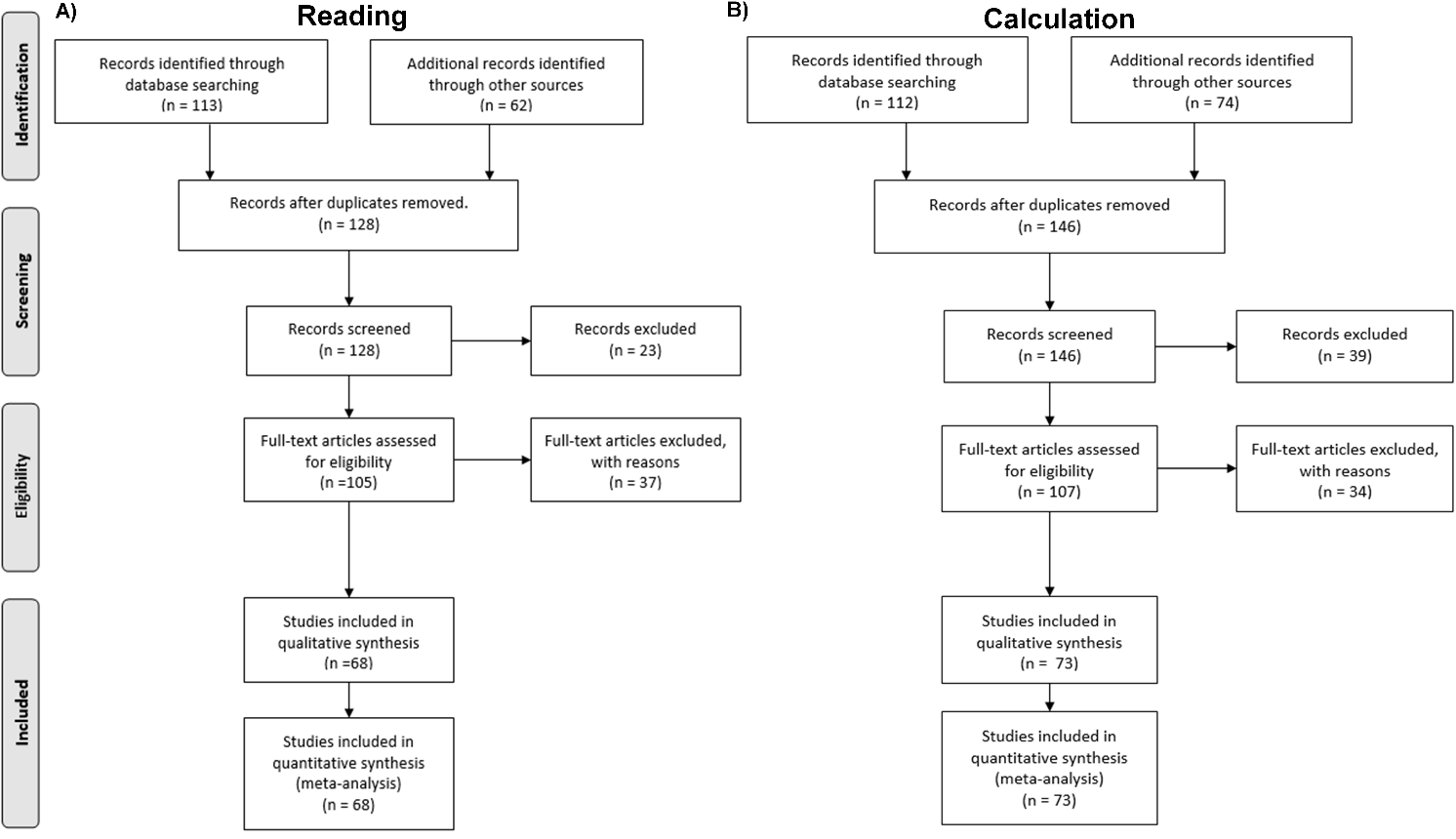 Figure A1. PRISMA 2009 flow diagram for the meta-analysis. A) Reading papers. Among the excluded papers that not meet the inclusion criteria, the main reasons were: studies that reported only ROI analysis or did not report results coordinates in a standard space (N=23; screening step); techniques other than fMRI (N=17); studies of special subject populations (N=3) or not adults (N=4); reviews (N=1), tested other brain functions and/or did not use visual stimuli (N=6); and studies with less than 8 subjects were also excluded (N=6). B) Calculation papers. Among the excluded papers that not meet the inclusion criteria, the main reasons were: studies that reported only ROI analysis or did not report results coordinates in a standard space (N=39; screening step); techniques other than fMRI (N=1); not adults (N=2); reviews (N=2), tested other brain functions (N=19), did not use visual stimuli (N=3), the task was passive viewing (N=5); studies with less than 8 subjects were also excluded (N=2) (Eickhoff et al. 2016).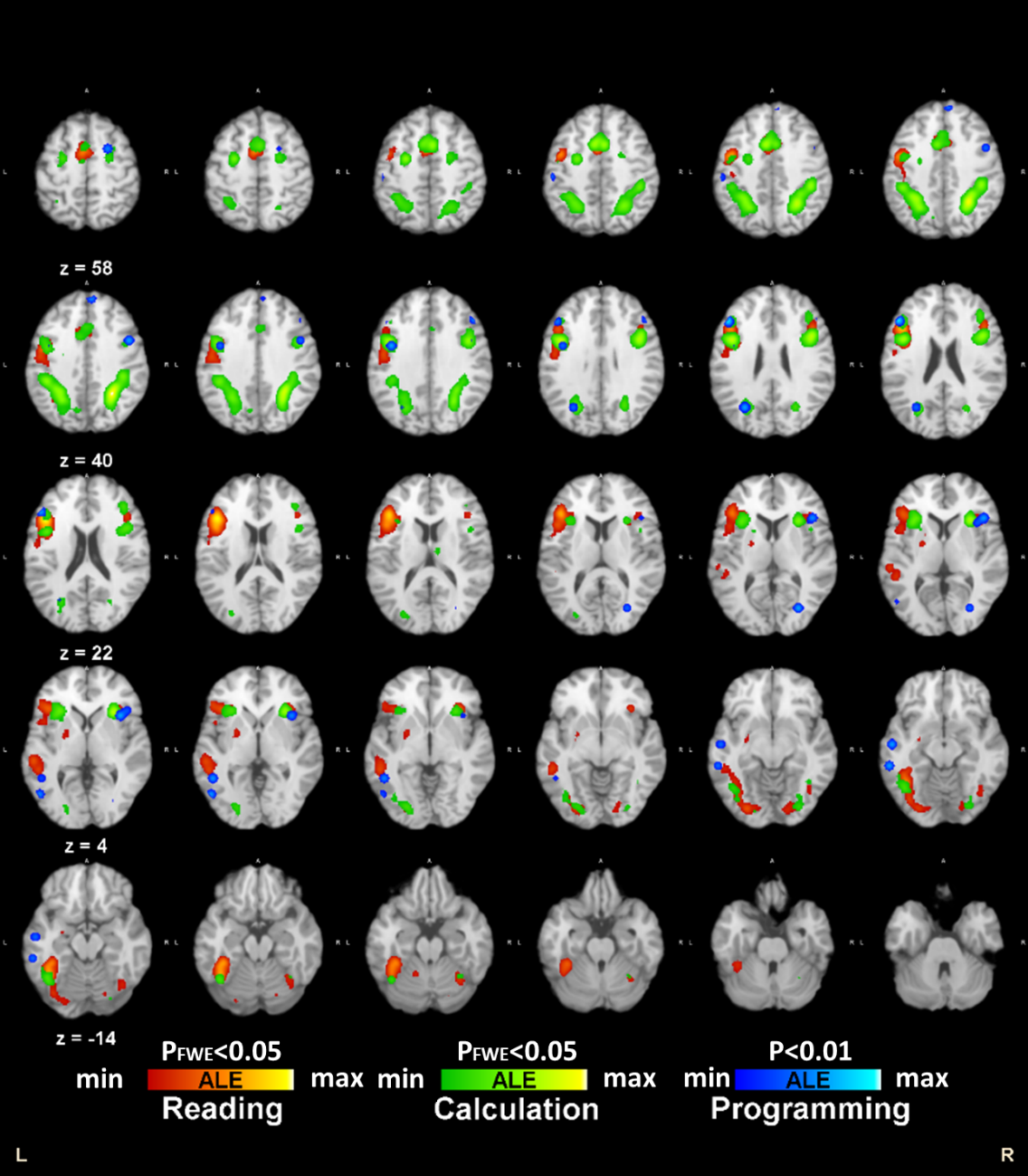 Figure A2. Brain activation maps of reading, calculation and programming skills. Frontal decision related areas and other calculation (parietal precuneus) and reading (middle temporal including visual word form area and inferior frontal gyrus) are activated during programming tasks. Maps are represented in a standard MNI image and FWE corrected for multiple comparisons.Suppl. TablesTable A1. Reading studies included in the meta-analysis.Table A2. Calculation/arithmetic studies included in the meta-analysis.Table A3. Major Activation likelihood estimation results for the reading, calculation and programming tasks separate analysis.ReferenceNGenderGenderAge (years)Age (years)TaskFociMRI vendor and Field StrengthSoftware UsedStatistical thresholdTR (ms)Resolution (mm)MFmeanrange(Cohen et al. 2002)163132520-30Reading words141.5T Signa GESPM99bvoxelwise threshold p<0.0130003.75(Haist et al. 2001)156926Reading words71.5T Signa GEPbonferroni <0.0530003.75(Aparicio et al. 2007)12663420-49Reading words and pseudowords82T S200 BrukerSPM99P<0.001 corrected at the cluster level50002(Y. Liu et al. 2007)23Passive Reading283T Siemens AllegroAFNIlevel of P < 0.005.20003.3(Brambati et al. 2006)11562814-55Reading821.5T Horizon GESPM2voxelwise threshold p<0.00530004(Uchiyama et al. 2006)2010102219-29Reading363T Siemens AllegroSPM2Pcorr<0.0525003(Brem et al. 2009)18992520-31Reading words and strings91.5T Intera PhilipsSPM5P(FDR)<0.013000(Dietz et al. 2005)16793121-40Reading71.5T Magnetom SiemensMEDxPunc<0.001120003.6(Rapp et al. 2004)156919-51Reading Sentences231.5T Sonata SiemensSPM99Punc<0.00120003(Suh et al. 2007)161422319-29Reading Sentences53T ISOL TechSPM2Punc<0.000013000(Yokoyama et al. 2006)363062118-29Reading Sentences81.5T Shymphony SiemensSPM99Punc<0.00140002(Ye and Zhou 2009)197122119-23Reading words / semantic discrimination43T Trio SiemensSPM5Punc<0.00120003(Stanislas Dehaene et al. 2001)372319-34Reading (covert)153T BrukerSPM99voxelwise threshold p<0.0012400(Ruff et al. 2001)126623Reading (covert)231.5T Horizon GESPM99Pcorr<0.0530003.75(Kang et al. 1999)14592118-26Reading (covert)141.5T Signa GERSVPPunc<0.05105010(Vingerhoets et al. 2003)121202819-49Reading (covert)261.5T Shymphony SiemensSPM99Punc<0.00130003(Savige and Fontana 1976)9276042-68Reading (covert)201.5T Signa GESPM99voxelwise threshold p<0.00525003.75(Tremblay and Gracco 2006)123926Reading words and word generation181.5T Sonata SiemensAFNIminimum by bonferroni28804(Jobard et al. 2007)101002218-26Reading 611.5T Horizon GESPM99Punc<0.00160003.75(Ahrens et al. 2007)8802120-22Reading (covert) sentences481.5T Vision SiemensMEDx/Matlab6.5voxelwise threshold p<0.00130003(Epstein et al. 2006)12573223-53Reading (covert)23T Signa GESPM99voxelwise threshold p<0.00112005(Meschyan and Hernandez 2006)12572220-25Reading183T GESPM99voxelwise threshold p<0.00130004(Golestani et al. 2006)127520-28Reading (covert)333T BrukerSPM99voxelwise threshold p<0.00120003.75(Carreiras et al. 2007)36132322-46Reading1291.5T siemensSPM2Pcorr<0.0531503(Rektorova et al. 2007)88062Reading sentences351.5T Shymphony SiemensSPM99voxelwise threshold p<0.00138001.7(Tourville, Reilly, and Guenther 2008)11562823-36Reading aloud603T Trio SiemensSPM2P(FDR)<0.0520003.125(Wilson et al. 2009)92766Reading (overt)483T Signa GESPM5voxelwise threshold p<0.00116503.4(Kerr et al. 2004)14682119-24Reading (overt)223T Allegra Siemens3T Allegra Siemens50003(Hauk et al. 2008)21111025Reading (covert)93T BrukerSPM99Punc<0.0013020(Small et al. 2009)12396255-69Reading (covert) on internet413T Allegra SiemensFMRIBPcluster<0.0525003.1(Ingham et al. 2012)121203520-65Reading321.9T Elscint PrestigeSPM8P(FDR)<0.05(Toyomura, Fujii, and Kuriki 2011)121112722-44Reading (overt)81.5T Signa GESPM8P(FWE)<0.053000(Aziz-Zadeh et al. 2006)12482420-37Reading73T Allegra SiemensFMRISTATPunc<0.00520003(Elizabeth A. Kensinger and Schacter 2005)168818-30Reading and recall311.5T Sonata SiemensSPM99Punc<0.0013000(E. A. Kensinger and Corkin 2004)281414Reading and encoding213T Allegra SiemensSPM99Punc<0.001(Nieuwland, Petersson, and Van Berkum 2007)2241821Reading Sentences403T PhilipsSPM5P(FDR)<0.0519603(Moseley et al. 2012)1829Reading words833T Trio SiemensSPM5P(FDR)<0.0520003(Abutalebi et al. 2007)120122522-29Reading651.5T GESPM2P(FDR)<0.012000(Bahlmann et al. 2007)123920-28Reading 51.5T Signa GESPM99Pcluster<0.00115003.125(Carreiras, Mechelli, and Price 2006)1661022-46Reading words aloud21.5T siemensSPM2Pcorr<0.0531503(Clément and Belleville 2009)10287155-80Reading pseudowords13T Magnetom SiemensSPM2Punc<0.00120003.75(Grewe et al. 2005)16972521-32Reading Sentences73T MedSpec BrukerLIPSIAPunc<0.0012000(Christodoulou et al. 2014)12752218-28Reading fluency task213T Magnetom SiemensSPM8P(FDR)<0.00120003.1(Toyomura, Fujii, and Kuriki 2015)101002522-33Reading (overt)181.5T Signa GESPM8P(FWE)<0.0530005(Kiehl, Laurens, and Liddle 2002)28141425Reading Sentences121.5T Horizon GESPM9930003.75(Haller et al. 2007)16882821-39Reading words141.5T Shymphony SiemensBrainvoyagerP(FDR)<0.000130004(Rindova, Petkova, and Kotha 2007)12842319-31Reading Sentences103T MedSpec BrukerLIPSIAPunc<0.00120003(Kinno et al. 2008)1410420-31Reading Sentences111.5T Stratis II HitachiSPM2P(FDR)<0.0540003(Opitz and Friederici 2007)2413112521-31Reading Words and sentences /Recall133T MedSpec BrukerLIPSIAPunc<0.000120003(Longe et al. 2007)12392520-37Reading / semantic discrimination493T MedSpec BrukerSPM99Pcorr<0.0511003.1(Tyler and Marslen-Wilson 2008)1551019-47Reading / semantic discrimination9(Booth et al. 2002)133102520-35N-back reading and semantic discrimination301.5T GESPM99Punc<0.00130003.43(Booth et al. 2003)111102520-35N-back reading and semantic discrimination81.5T GESPM9930003.43(Chee et al. 2003)128419-26Reading / semantic discrimination112T Tomikon BrukerBrainvoyager 2000 v.4.6Punc<0.00120004(Chee et al. 2003)84421-30Reading / semantic discrimination9(Chee et al. 2003)128418-23Reading / semantic discrimination15(Binder et al. 2003)249152518-49Reading words and pseudowords821.5T Signa GEAFNIPunc<0.0120003.75(Poldrack and Gabrieli 2001)167920Reading words and pseudowords541.5T Signa GESPM99Punc<0.00128802.9(Tagamets et al. 2000)11652820-47N-back reading1071.5T Vision SiemensSPM96Pcorr<0.0530003.75(Kuchinke et al. 2005)208122620-36Reading words and pseudowords223T Allegra SiemensSPM2Punc<0.00125003(Chee et al. 1999)85322-38Reading words271.5T Signa GEPunc<0.0000120003.125(Jessen et al. 1999)127526,522-35Reading words and strings41.5T Vision SiemensSPM96Punc<0.0014(Robertson et al. 2000)844Reading sentences16SPM96Punc<0.053000(Joubert et al. 2004)1010026Reading words291.5T Vision SiemensSPM96Punc<0.0005(Gates and Yoon 2005)10552421-32Reading words361.5T Vision SiemensAFNIPunc<0.00155252(Mechelli et al. 2005)2212103621-54Reading61.5T SiemensSPM2Pcorr<0.0531503(Vigneau et al. 2005)2323022,118-28Reading words171.5T Horizon GESPM99Punc<0.00160003.75(Xu et al. 2005)222203421-65Reading sentences173T GESPM99Punc<0.0012000(Valdois et al. 2006)2014623Reading191.5T PhilipsSPM99voxelwise threshold p<0.0012000(Vinckier et al. 2007)124824Reading Words103T BrukerSPM224003Punc: P value uncorrected; Pcorr: P value corrected for multiple comparisons; M: Male; F: Female; Punc: P value uncorrected; Pcorr: P value corrected for multiple comparisons; M: Male; F: Female; Punc: P value uncorrected; Pcorr: P value corrected for multiple comparisons; M: Male; F: Female; Punc: P value uncorrected; Pcorr: P value corrected for multiple comparisons; M: Male; F: Female; Punc: P value uncorrected; Pcorr: P value corrected for multiple comparisons; M: Male; F: Female; Punc: P value uncorrected; Pcorr: P value corrected for multiple comparisons; M: Male; F: Female; Punc: P value uncorrected; Pcorr: P value corrected for multiple comparisons; M: Male; F: Female; Punc: P value uncorrected; Pcorr: P value corrected for multiple comparisons; M: Male; F: Female; Punc: P value uncorrected; Pcorr: P value corrected for multiple comparisons; M: Male; F: Female; Punc: P value uncorrected; Pcorr: P value corrected for multiple comparisons; M: Male; F: Female; Punc: P value uncorrected; Pcorr: P value corrected for multiple comparisons; M: Male; F: Female; Punc: P value uncorrected; Pcorr: P value corrected for multiple comparisons; M: Male; F: Female; Punc: P value uncorrected; Pcorr: P value corrected for multiple comparisons; M: Male; F: Female; ReferenceNGenderGenderAge (years)Age (years)Age (years)TaskTaskFociFociMRI vendor and Field StrengthSoftware UsedStatistical thresholdTR (ms)Resolution (mm)MFMeanRange(S.M. Rivera et al. 2005)176118.53-19Arithmetic operationsArithmetic operations771.5T Signa GE1.5T Signa GESPM99Pcluster<0.0120004.35(Chassy and Grodd 2012)1616028.6Arithmetic operationsArithmetic operations17173T Tim Trio Siemens3T Tim Trio SiemensSPM8Punc<0.000120004(Grabner, Ischebeck, et al. 2009)1414022-33Calculation (Multiplication)Calculation (Multiplication)63633T Tim Trio Siemens3T Tim Trio SiemensSPM5P(FWE)<0.0528003(Davis et al. 2009)105530.725-49CalculationCalculation60603T Achieva Philips3T Achieva PhilipsBrainvoyager QXvoxelwise P<0.000120003.5(Krueger et al. 2008)1813525.3Arithmetic operationsArithmetic operations12121.5T GE1.5T GESPM2P(FDR)<0.0520003.75(Haist et al. 2015)168822.418-34CalculationCalculation18183T Signa GE3T Signa GEAFNIvoxelwise P<0.0520004(Fehr, Code, and Herrmann 2007)115626.8Calculation Calculation 59591.5T Signa GE1.5T Signa GESPM2P(FDR)<0.0120005(Kong et al. 2005)16792825-36Calculation (Addition and subtraction)Calculation (Addition and subtraction)40403T Allegra Siemens3T Allegra SiemensSPM99Punc<0.00125003.13(Wu et al. 2009)1871122.318-31.5Calculation vs identificationCalculation vs identification773T Signa GE3T Signa GESPM5voxelwise 
threshold P < 0.01)20003.125(Ischebeck et al. 2009)1710725Calculation (Multiplication)Calculation (Multiplication)19191.5T Symphony Siemens1.5T Symphony SiemensSPM2Pcluster<0.0530003(Kaufmann et al. 2008)126633.2Arithmetic operationsArithmetic operations551.5T Magnetom Siemens1.5T Magnetom SiemensSPM2Punc<0.00130603.2(Notebaert, Pesenti, and Reynvoet 2009)1313019-30Number identificationNumber identification22223T Intera Philips3T Intera PhilipsSPM5Pcorr<0.00120002.75(Philippe Pinel et al. 2001)1325Number comparisonNumber comparison16163T Bruker3T BrukerSPM99Pcorr<0.0520003(Holloway, Price, and Ansari 2010)199102418-28Arithmetic operationsArithmetic operations15153T Intera Philips3T Intera PhilipsBrainvoyager QX 2.0.7Punc<0.0053000(Le Clec’H et al. 2000)1123-37Number comparisonNumber comparison773T Bruker3T BrukerSPM96voxelwise P<0.00120005(Reinecke et al. 2012)10372522-34Calculation (subtraction)Calculation (subtraction)24241.5T Signa Siemens1.5T Signa SiemensSPM99voxelwise P<0.0120003.75(Chochon et al. 1999)8442520-30Calculation and number comparisonCalculation and number comparison56563T Bruker3T BrukerSPM96Pcorr<0.0560005(S Dehaene et al. 1999)8442522-28Calculation (addition)Calculation (addition)36363T Bruker3T BrukerSPM96Pcorr<0.0540005(Delazer et al. 2003)137630.5Calculation (Multiplication)Calculation (Multiplication)21211.5T Vision Siemens1.5T Vision SiemensSPM99bvoxelwise P<0.0013,75(K. M. Lee 2000)116525-35Calculation (Multiplication and subtraction)Calculation (Multiplication and subtraction)1414(Naccache and Dehaene 2001)97226Number comparisonNumber comparison223T Bruker3T BrukerSPM96Pcorr<0.0520003(Hugdahl et al. 2004)125731CalculationCalculation441.5T Vision Plus Siemens1.5T Vision Plus SiemensSPM9960003.44(Garavan et al. 2000)11742919-41CountingCounting40401.5T Signa GE1.5T Signa GEAFNIv2.2Punc<0.0148003.75(Simon et al. 2004)10372522-34CalculationCalculation11111.5T Signa GE1.5T Signa GESPM99Punc<0.0120003.75(Lazeron et al. 2003)9632419-30Calculation (addition)Calculation (addition)21211.5T1.5TSPM99bPcorr<0.0540003.44(H.-J. Lee et al. 2007)157832CountingCounting771.5T Sonata Siemens1.5T Sonata SiemensSPM2P(FWE)<0.0526003.4(Ischebeck et al. 2006)124827Calculation (Multiplication and subtraction)Calculation (Multiplication and subtraction)60601.5T Sonata Siemens1.5T Sonata SiemensSPM2Pcluster<0.0530004(Blackwood et al. 2004)8803818-53CountingCounting10101.5T Signa GE1.5T Signa GESPM99Pcorr<0.0530003.75(Susan M. Rivera et al. 2002)160161711-23Arithmetic operationsArithmetic operations21211.5T Signa GE1.5T Signa GESPM99Pcorr<0.0520003.75(Newman, Willoughby, and Pruce 2011)15692218-31Arithmetic operationsArithmetic operations41413T Tim Trio Siemens3T Tim Trio SiemensSPM5P(FWE)<0.0510003.125(Grabner et al. 2007)122622-32Arithmetic operationsArithmetic operations16163T Tim Trio Siemens3T Tim Trio SiemensSPM5Punc<0.000128003(Grabner, Ansari, et al. 2009)282802722-33Arithmetic operationsArithmetic operations10103T Tim Trio Siemens3T Tim Trio SiemensSPM5Punc<0.00120003(Maruishi et al. 2007)1226Calculation (Addition)Calculation (Addition)771.5T Symphony Siemens1.5T Symphony SiemensSPM2Pcorr<0.0522003(Hayashi et al. 2013)26121419-30Counting/CalculationCounting/Calculation28283T Allegra Siemens3T Allegra SiemensSPM820003.5(He et al. 2014)2012821Number comparisonNumber comparison22227T Siemens7T SiemensSPM8P(FWE)<0.0520001.4(Holloway and Ansari 2010)199102318-28Number comparisonNumber comparison553T Intera Philips3T Intera PhilipsBrainVoyager QX 1.10.4Pbonferroni<0.0130004(Kaufmann et al. 2005)171073125-42Number comparisonNumber comparison25251.5T Vision Siemens1.5T Vision SiemensSPM99Punc<0.00520003.91(X. Liu et al. 2006)125718-45Number comparisonNumber comparison35353T Tim Trio Siemens3T Tim Trio SiemensFMRIB’s20003.5(Piazza et al. 2007)14CalculationCalculation663T Bruker3T BrukerSPM2Pcluster<0.0524003(Venkatraman, Ansari, and Chee 2005)1020-25Counting/CalculationCounting/Calculation51513T Allegra Siemens3T Allegra SiemensBrainvoyager2000Punc<0.00130003(Bulthé, De Smedt, and Op de Beeck 2014)1421221-28Calculation (subtraction)Calculation (subtraction)19193T Intera Philips3T Intera PhilipsSPM830002.1(Eger et al. 2009)105523Counting/CalculationCounting/Calculation18183T Tim Trio Siemens3T Tim Trio SiemensSPM525001.5(Göbel et al. 2004)12662720-34Number comparisonNumber comparison37373T Inova Varian3T Inova VarianFMRIB FSLPcluster<0.0130005(P Pinel et al. 1999)119226Number comparisonNumber comparison48483T Bruker3T BrukerSPM96Pcorr<0.0520004(Santens et al. 2010)161422219-26Counting/CalculationCounting/Calculation663T Magnetom Trio Siemens3T Magnetom Trio SiemensSPM5Punc<0.00520003(Santens et al. 2010)121202019-23Counting/CalculationCounting/Calculation223T Magnetom Trio Siemens3T Magnetom Trio SiemensSPM5Punc<0.00520003(Gandini et al. 2008)13762623-30Arithmetic operationsArithmetic operations11113T Bruker3T BrukerSPM5Punc<0.00129163(Kucian et al. 2006)20101026Calculation and magnitude comparisonCalculation and magnitude comparison42421.5T GE1.5T GESPM99P(FDR)<0.0532003.75(Wood, Nuerk, and Willmes 2006)141402721-38Magnitude ComparisonMagnitude Comparison22221.5T Gyroscan Philips1.5T Gyroscan PhilipsSPM2Punc<0.00128003.4(Tully, Lincoln, and Hooker 2014)243519-55Counting/CalculationCounting/Calculation22223T Tim Trio Siemens3T Tim Trio SiemensSPM8Punc<0.001(Armbruster et al. 2012)2010102320-32Number comparisonNumber comparison37373T Trio Siemens3T Trio SiemensSPM8Punc<0.00520003(Ischebeck et al. 2008)1981128Arithmetic operationsArithmetic operations11111.5T Symphony Siemens1.5T Symphony SiemensSPM2P(FWE)<0.00130003(Philippe Pinel et al. 2004)156924Arithmetic operationsArithmetic operations28283T Bruker3T BrukerSPM99Pcorr<0.0524004.5(Cantlon et al. 2009)148624Magnitude comparisonMagnitude comparison663T Signa Excite GE3T Signa Excite GESPM2Pcluster<0.0520004(Piazza et al. 2006)107323-31Counting and Magnitude comparisonCounting and Magnitude comparison30302T Vision Siemens2T Vision SiemensSPM99Punc<0.0529742.5(Ansari et al. 2005)121919-21Number comparisonNumber comparison12121.5T GE1.5T GEBrainvoyager QX 1.2.8Punc<0.0052500(Ansari, Dhital, and Siong 2006)1616020Magnitude comparisonMagnitude comparison881.5T GE1.5T GEBrainvoyager QX 1.2.6Punc<0.000125004.5(Ansari and Dhital 2006)9631919-21Magnitude comparisonMagnitude comparison771.5T GE1.5T GEBrainvoyager QX 1.2.8Punc<0.00125004.5(Ansari et al. 2007)132119-27Estimation and counting, Magnitude comparisonEstimation and counting, Magnitude comparison14143T Intera Philips3T Intera PhilipsBrainvoyager QX 1.7P(FDR)<0.0525004(Vogel et al. 2013)14772518-33Arithmetic operationsArithmetic operations15153T GE3T GEBrainvoyager QX 2.3Punc<0.00121003.4(Leibovich et al. 2016)1971223Magnitude comparisonMagnitude comparison12123T Tim Trio Siemens3T Tim Trio SiemensBrainvoyager QX 2.4Punc<0.00520003(Chen et al. 2007)2010102318-30Arithmetic operationsArithmetic operations883T Elscint Prestige GE3T Elscint Prestige GESPM2Punc<0.00120003.75(V Menon et al. 2000)168820.317-23Calculation (3 operands)Calculation (3 operands)27271.5T Signa GE1.5T Signa GESPM99Pcorr<0.0120004.35(Rickard et al. 2000)8352420-34Calculation (multiplication)Calculation (multiplication)881.5T Signa GE1.5T Signa GESPM96bPunc<0.0013000(Vinod Menon et al. 2002)168819.516-23Arithmetic operationsArithmetic operations221.5T Signa GE1.5T Signa GESPM99Pcorr<0.0120003.75(Kawashima et al. 2004)84444.140-49Arithmetic operationsArithmetic operations28281.5T Symphony Siemens1.5T Symphony SiemensSPM99bPcorr<0.0540003(Molko et al. 2003)1424.3CalculationCalculation11111.5T Signa GE1.5T Signa GESPM99voxelwise P<0.00140003.75(De Pisapia, Slomski, and Braver 2006)2081221,5CalculationCalculation991.5T Vision Siemens1.5T Vision SiemensPunc<0.0525003.75(Zhou et al. 2007)20101022.718-30Calculation (Multiplication) Calculation (Multiplication) 14143T Excite GE3T Excite GESPM2Punc<0.00130003.75(Kuo et al. 2008)12662521-29Calculation (Addition)Calculation (Addition)21213T MedSpec Bruker3T MedSpec BrukerSPM99voxelwise P<0.0013000(Jost et al. 2009)1661024,520-30Calculation (Multiplication)Calculation (Multiplication)551.5T Signa GE1.5T Signa GESPM2Punc<0.00120003.75(Keller and Menon 2009)49242523.9918-36CalculationCalculation993T Signa GE3T Signa GESPM5Pclust<0.0120003.125(Andres et al. 2011)101002119-23Calculation (Multiplication and Subtraction)Calculation (Multiplication and Subtraction)883T Achieva Philips3T Achieva PhilipsSPM2P(FWE)<0.0525003.5Punc: P value uncorrected; Pcorr: P value corrected for multiple comparisons; M: Male; F: Female; Punc: P value uncorrected; Pcorr: P value corrected for multiple comparisons; M: Male; F: Female; Punc: P value uncorrected; Pcorr: P value corrected for multiple comparisons; M: Male; F: Female; Punc: P value uncorrected; Pcorr: P value corrected for multiple comparisons; M: Male; F: Female; Punc: P value uncorrected; Pcorr: P value corrected for multiple comparisons; M: Male; F: Female; Punc: P value uncorrected; Pcorr: P value corrected for multiple comparisons; M: Male; F: Female; Punc: P value uncorrected; Pcorr: P value corrected for multiple comparisons; M: Male; F: Female; Punc: P value uncorrected; Pcorr: P value corrected for multiple comparisons; M: Male; F: Female; Punc: P value uncorrected; Pcorr: P value corrected for multiple comparisons; M: Male; F: Female; Punc: P value uncorrected; Pcorr: P value corrected for multiple comparisons; M: Male; F: Female; Punc: P value uncorrected; Pcorr: P value corrected for multiple comparisons; M: Male; F: Female; Punc: P value uncorrected; Pcorr: P value corrected for multiple comparisons; M: Male; F: Female; Punc: P value uncorrected; Pcorr: P value corrected for multiple comparisons; M: Male; F: Female; Punc: P value uncorrected; Pcorr: P value corrected for multiple comparisons; M: Male; F: Female; Punc: P value uncorrected; Pcorr: P value corrected for multiple comparisons; M: Male; F: Female; Punc: P value uncorrected; Pcorr: P value corrected for multiple comparisons; M: Male; F: Female; TaskClusterPeak coordsPeak coordsPeak coordsALEHem.LobeRegionBAXYZReading1-47.9923.7416.80.09909219LFrontalMiddle Frontal Gyrus46P(FWE)<0.05 (1000 permutations)-45.685.7431.660.08507671LFrontalInferior Frontal Gyrus6Cluster Threshold>200-47.680.5847.730.06985907LFrontalPrecentral Gyrus6-43.8726.62-1.340.052802455LFrontalInferior Frontal Gyrus13-54.12-10.7139.830.045808453LFrontalPostcentral Gyrus4-52.02-8.9335.20.045547023LFrontalPrecentral Gyrus62-43.7-59.51-14.190.07579479LTemporalFusiform Gyrus37-41.62-49.1-17.320.07101602LTemporalFusiform Gyrus373-.627.955.50.0694997LFrontalMedial Frontal Gyrus65.6915.7145.850.060160756RFrontalMedial Frontal Gyrus32437.3226.76-6.740.053327434RFrontalInferior Frontal Gyrus47550.3724.8422.270.053470768RFrontalMiddle Frontal Gyrus46Calculation131.54-52.3344.570.10145992RParietalSuperior Parietal Lobule7P(FWE)<0.05 (1000 permutations)48.6-32.8547.20.06980936RParietalInferior Parietal Lobule40Cluster Threshold>2002-30.43-50.4147.350.07494718LParietalSuperior Parietal Lobule7-28.26-58.8648.030.06795954LParietalSuperior Parietal Lobule7-45.45-37.9844.250.0644993LParietalInferior Parietal Lobule403-4.9815.8248.190.07429182LFrontalSuperior Frontal Gyrus65.7313.9450.460.072859675RFrontalSuperior Frontal Gyrus64-45.717.6929.270.08323778LFrontalInferior Frontal Gyrus9548.2914.4225.390.07794736RFrontal Inferior Frontal Gyrus9635.2322.86-1.930.07916224RSub-lobarInsula137-33.1522.631.110.05432502LSub-lobarInsula138-26.24-354.480.0652489LFrontalMiddle Frontal Gyrus69-43.68-68.15-15.690.04688309LCerebellum Posterior Lobe*10-45.8330.6122.890.04818503LFrontalMiddle Frontal Gyrus91146.0239.4418.860.044800203RFrontalMiddle Frontal Gyrus46Programming146.4622.249.880.008191813RFrontalInferior Frontal Gyrus45P<0.01 (1000 permutations)38.3816.275.2120.007993459RSub-lobarInsula13Cluster Threshold>2002-50.5127.4929.750.010981998LFrontalMiddle Frontal Gyrus463-50.51-55.6-3.2140.008036627LTemporalMiddle Temporal Gyrus374-30.3-73.5126.590.008036611LOccipitalSuperior Occipital Gyrus19524.241.02665.350.008036611RFrontalMiddle Frontal Gyrus66-57.58-15.91-14.030.007545747LTemporalMiddle Temporal Gyrus217-12.12-3.40271.650.008036611LFrontalSuperior Frontal Gyrus68-60.61-40.67-14.270.007787343LTemporalMiddle Temporal Gyrus21930.3-81.856.5620.007787312ROccipitalMiddle Occipital Gyrus1910-42.42-2.78236.850.007787312LFrontalPrecentral Gyrus61148.483.08643.690.007787312RFrontalMiddle Frontal Gyrus612-52.53-74.23-1.9070.008036611LOccipitalInferior Temporal Gyrus37136.06151.3748.420.008036611RFrontalMedial Frontal Gyrus814-54.55-31.4152.760.007084864LParietalPostcentral Gyrus401550.5127.0838.430.007545747RFrontalMiddle Frontal Gyrus9